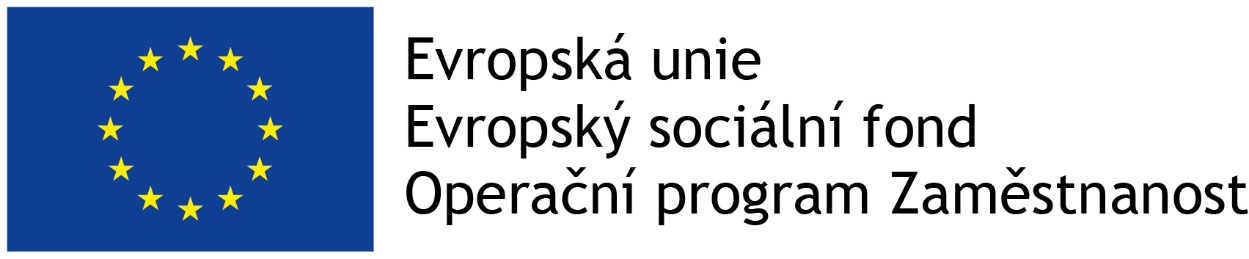 Porada EXPERTNÍ PLATFORMY VIZDOMObecné informaceDne: 20. 2. 2018Místo: NÚDZ, KlecanyprogramAgenda1)  Aktuality (výcvik, stáže, i. souhlas)2)  Design evaluace	přehled možných úrovní evaluace	vodítka pro odhad DUP3)  Screeningové nástrojeRisk Checklist (pro praktické lékaře)	PQ-B (sebehodnotící prodromální dotazník)4)  EI procesAktualityDohody o spolupráciBudou dopracovány na základě připomínek regionálních sociálních a zdravotních služebPN se ještě sejde s právníkem 21/2VýcvikPlatforma navrhla vytvoření možnosti výcviku v dalším běhu pro externí zájemceDesign evaluaceÚrovně evaluace:Pre-post design – měření DUP v populaci v regionech na začátku a na konci projektuZdravotnické registry jako kontrola – zavést DUP jako rutinně zjišťovaný údaj v ordinacích ambulantních psychiatrů (nutné schválit psychiatrickou společností, upravit definici výkonů)První hospitalizace v nemocnicích jako kontrola – data o DUP sebraná v psychiatrických nemocnicích, případně na psychiatrických odděleních všeobecných nemocnic (placené na základě pracovní dohody s vyčleněnými zaměstnanci)Informace z CDZ1 a CDZ2 jako kontrola – plošně sebraná data o DUP, nebo data sebraná pouze v některých CDZ (nutné ověřit možnosti předávání dat do NUDZ) – pravděpodobně nejsilnější designModifikace služby – randomizované uplatnění účinných faktorů (například délka podpory, důraz na social recovery) u jednotlivých klientů a sledování účinnostiScreeningové nástrojeSelf-screeningový nástroj na webDoporučení pro použití nástroje PQB, s nímž jsou zkušenosti v českém prostředíRisk Checklist pro praktické lékařeDoporučena příprava českého překladuMP: zájem využívat i mimo projekt, český překlad bude umístěn na web projektu a bude volně ke staženíPsychodiagnostika v týmechGAF, HoNOS, AQoLPANNS (Positive and Negative Symptom Scale)CAARMS (Comprehensive Assessment of At Risk Mental States)Vodítka pro odhad DUP (viz níže)Měření DUPShoda na používání nástroje, který byl vytvořen výzkumným týmem na základě měření DUP v doposud realizovaných studiích (využita zkrácená verze PANSS-6)MP: měří se pozitivní příznaky, ale za klíčové jsou považované negativní příznaky; JS: ale negativní příznaky jsou nespecifickéJe žádoucí brát v úvahu, že screening bude z praktických důvodů zpravidla provádět sociální pracovník nebo sestra, ne psychiatr -> nutné pravidelné seškálováníEI procesInformované souhlasyJŠ: Informovaný souhlas je plánovaný na druhou schůzku, bude nutné ošetřit, že u některých klientů to nebude možné; PŘ: Neznamená to, že musí být podepsaný na druhé schůzce, nedá se ale tajit, že jde o výzkumnou studiiNávrh na prodloužení termínu screeningu (1 měsíc od kontaktu – na 6 týdnů?); na druhou stranu by to bylo vhodné sjednotit s metodikou CDZ (1 měsíc od přijetí). Přijetí ovšem není shodné s prvním kontaktem.Možnost udělat screening bez informovaného souhlasu -> souhlas zpětně (bud zahrnutí do studie nebo vymazání dat ze screeningu) -> nějakou dobu by se mohla sbírat data jako anonymní po nějakou dobu (návrh 3 měsíce) a později podepsat informovaný souhlas a sebraná data zahrnout do studie (nutné ale klienta informovat, že jde o výzkumný projekt financovaný z EU) – ověřit u právníkaMP: ještě zvážit problém, pokud bude klient vedený jako anonymní v EI týmu a zároveň neanonymní v psychiatrické ambulanci (zvlášť když s ním pracuje v obou kontextech jedna osoba)?DF: Obsah informovaného souhlasu -> zjednodušit, nepoužívat tolik termínů, aby to bylo více vstřícné pro klientyOstatníNapojení na CDZ a TDZ v regionech (např. společné porady)Blansko:Na Blanensku není zaveden tým CDZ. EI tým bude ve spolupráci se stávajícím komunitním týmem tvořit v zásadě jeden velký spolupracující tým. Pokud nebudou klienti zapadat do cílové skupiny projektu VIZDOM, může jim být poskytnuta podpora z jiných projektů.Uvažuje se o společném vedení, společné porady 2x týdně13/3 koordinační metodická poradaPlzeň:	EI tým bude tvořit tým svého druhu, tj. nebudou se překrývat úvazky EI týmu a CDZ	EI tým a CDZ tým budou sdílet společnou otevřenou kancelářPředpokládá se účast EI týmu na koordinačních a metodických poradách, na vybraných klientských poradáchPraha 8:	Společné porady EI týmu a týmu CDZ8 minimálně 1x týdněIntenzita spolupráce je závislá na časových možnostech psychiatrů (a jejich úvazcích v PN) – nutné dojednat s Markem Pávem__Zapsal: Bronislav Farkač